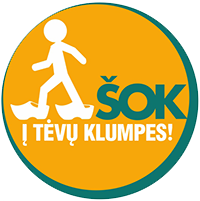 Visuotinė atvirų durų diena tėvų darbovietėse „Šok į tėvų klumpes“      Birželio 7 d. paskelbta visuotine atvirų durų diena tėvų darbovietėse „Šok į tėvų klumpes“. Prie iniciatyvos prisijungė 246 mokyklos iš įvairių savivaldybių, tame tarpe ir Sintautų pagrindinė mokykla. 47  moksleiviai apsilankė keturiose darbovietėse, kuriose dirba jų pačių ar klasės draugų tėveliai.      5-9 klasių berniukai apsilankė UAB „Audrokesta“ ir UAB „Dojus agro“, ten  susipažino su šių įmonių, prekiaujančių ir aptarnaujančių žemės ūkio techniką, veikla, su dirbančiųjų profesijomis. Kita grupelė 5-10 klasių mokinių nuvyko į ŽŪK „Sintautų pienas“ pasižiūrėti, ką žmonės dirba šioje įmonėje. 5 klasės mergaitėms buvo įdomu sužinoti apie Sintautų kultūros centro veiklą, pabendrauti su centre dirbančiomis kultūros darbuotojomis.    Ši profesinio veiklinimo iniciatyva buvo labai naudinga mokiniams. Tokių renginių metu yra puiki galimybė darbinėje aplinkoje susipažinti su įvairiomis profesijomis ir apsispręsti kokią pasirinkti tinkamą specialybę ateityje.Sintautų pagrindinės mokyklos karjeros koordinatorėDaiva Piečaitytė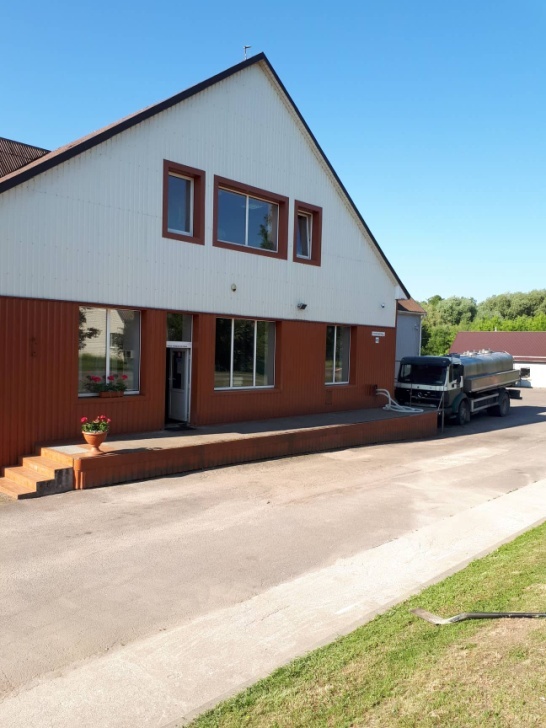 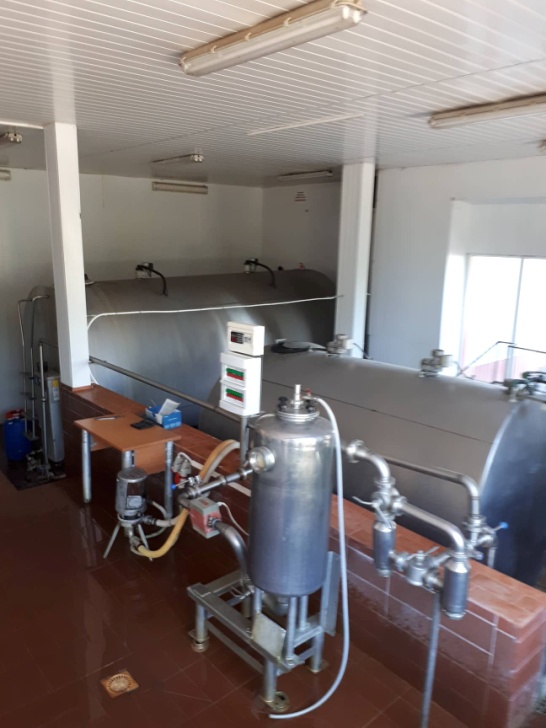 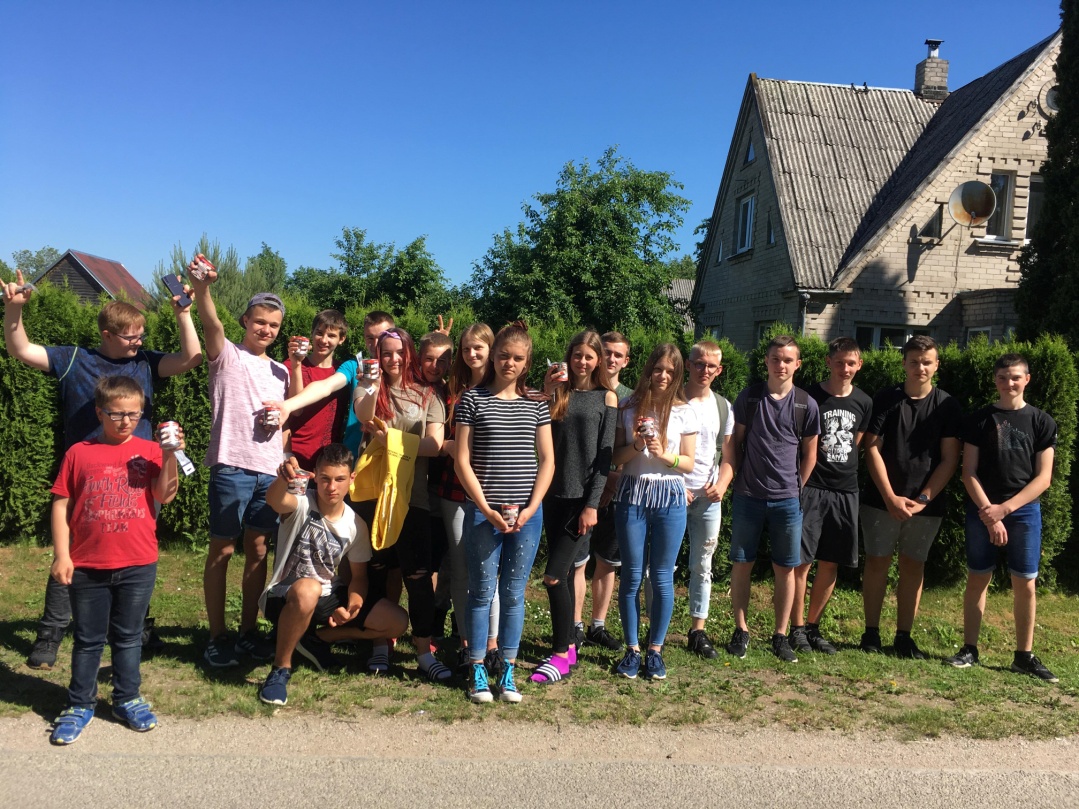 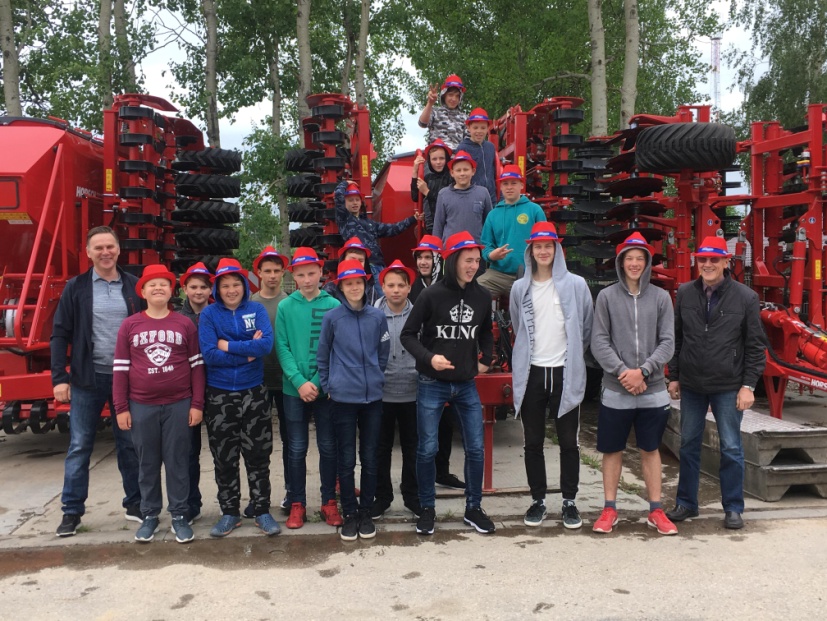 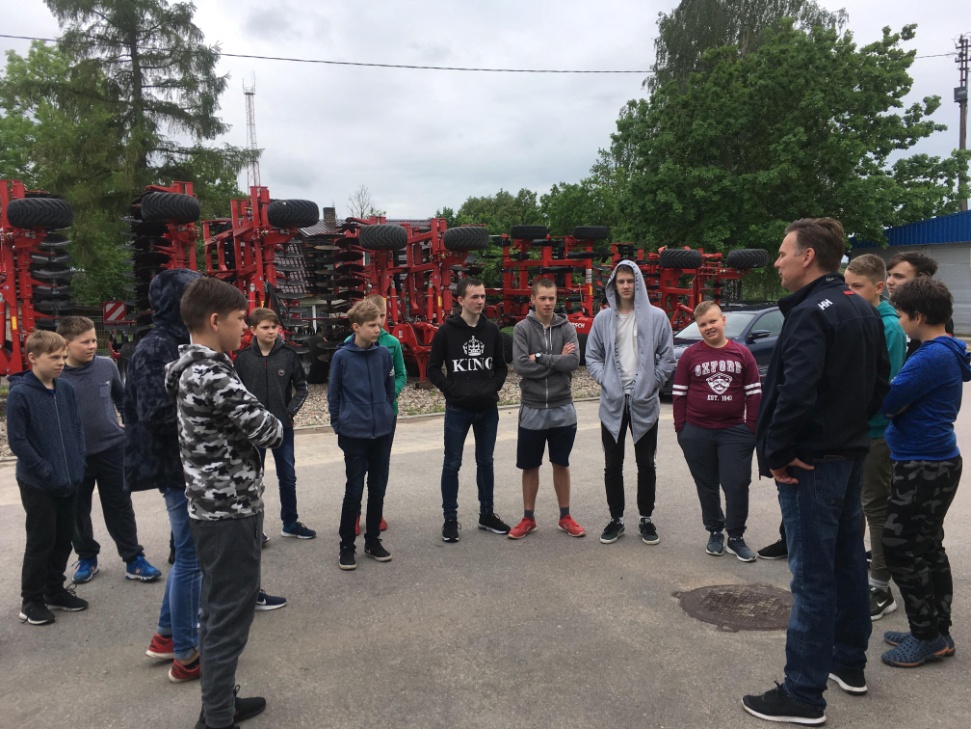 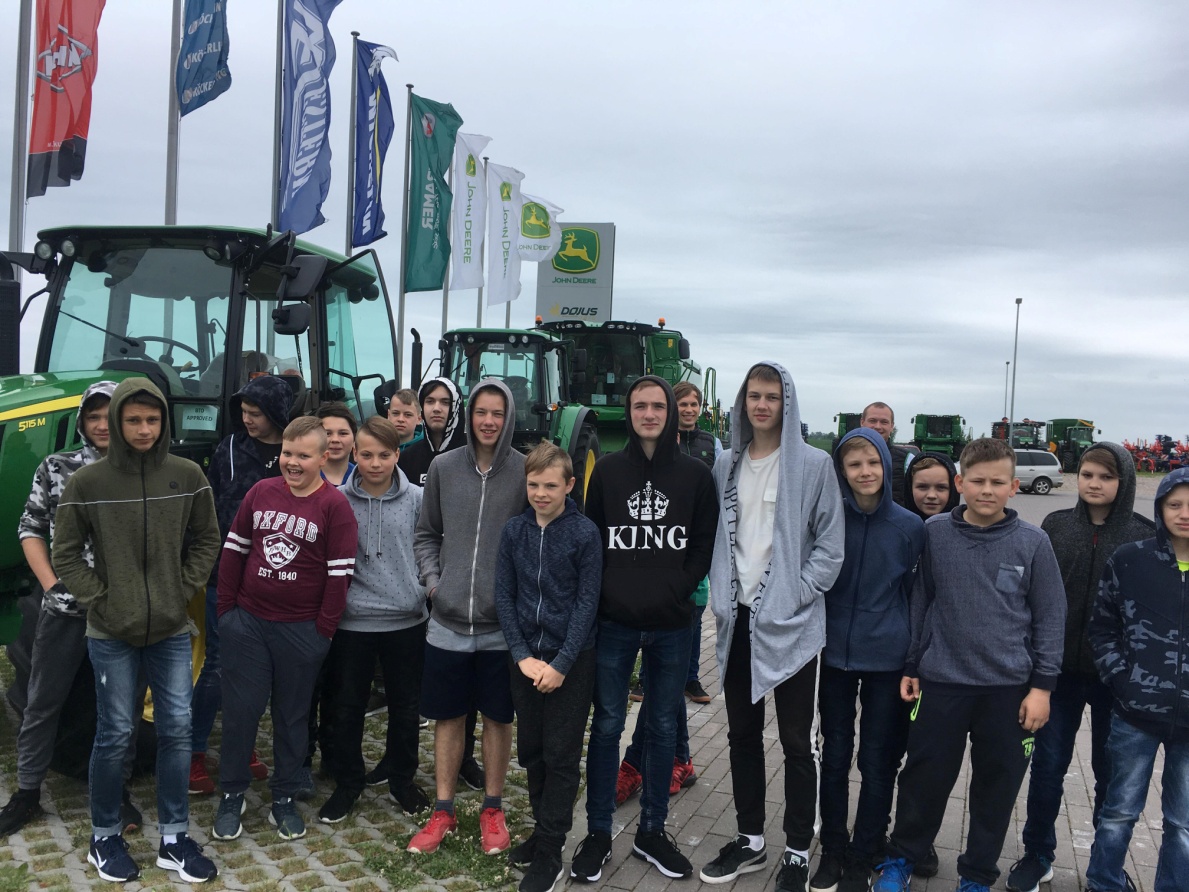 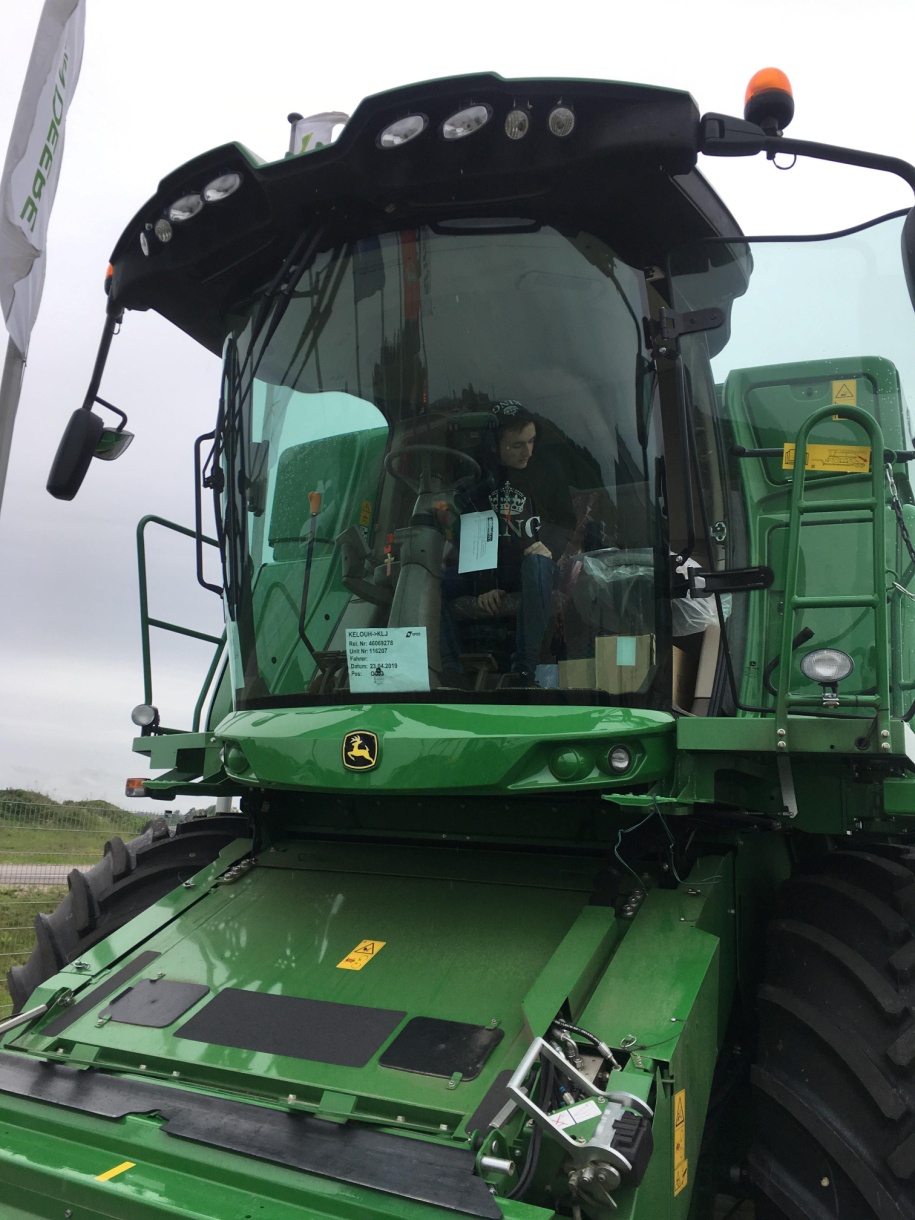 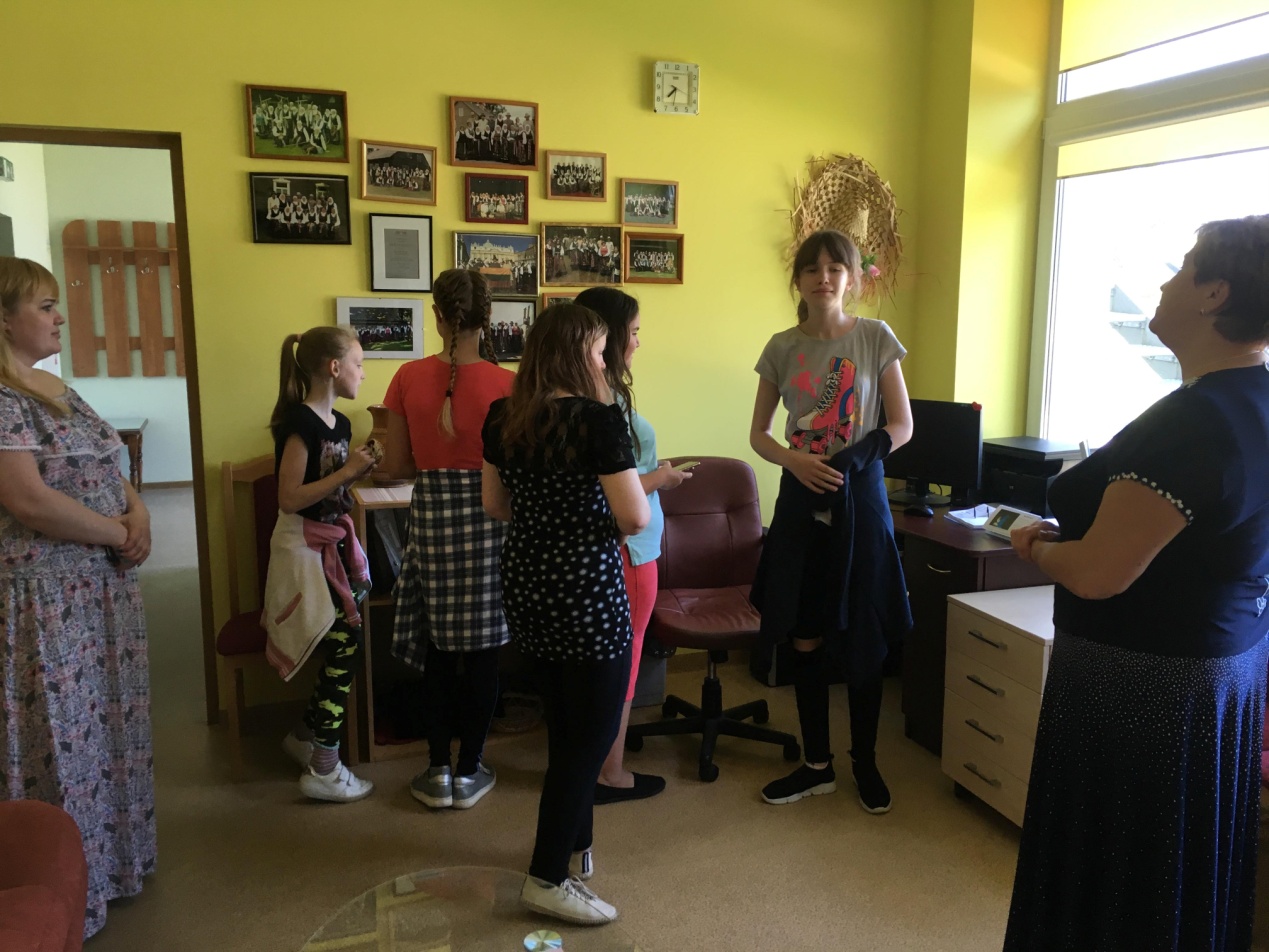 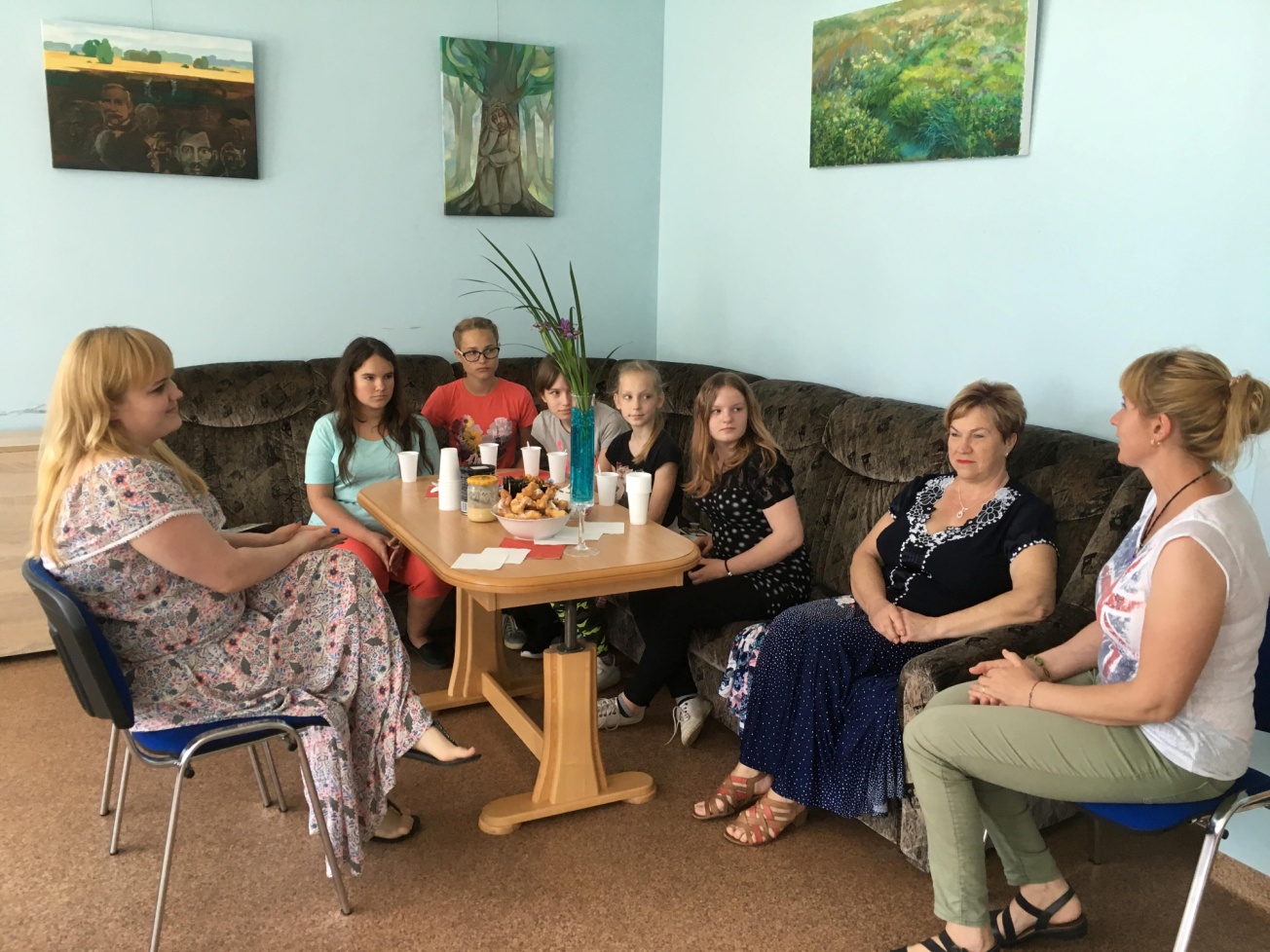 